ПОЗИВ ЗА ПОДНОШЕЊЕ ПОНУДА ЗА НАБАВКУ НА КОЈУ СЕ ЗАКОН НЕ ПРИМЕЊУЈЕ- Услуге безбедности и заштите на раду -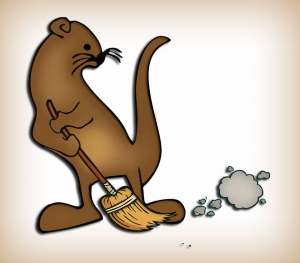 ЈКП „ ВИДРАК“ ВАЉЕВОВојводе Мишића 5014000 ВаљевоДел.бр.01-1061/1-22Тел: 014/221-556www.vidrakvaljevo.comДОКУМЕНТАЦИЈА ЗА НАБАВКУ   УСЛУГЕ БЕЗБЕДНОСТИ И ЗАШТИТЕ НА РАДУ У-13/2022Фебруар, 2022.годЈКП „ВИДРАК“ ВАЉЕВОУпућује Позив за достављање понуда За  набавку	Позивамо вас да уколико сте заинтересовани , доставите понуду за  набавку у поступку  набавке   У-13/2022 –услуге – услуге безбедности и заштите на раду            Документацију може преузети лице које поседује овлашћење заинтересованог понуђача у нашим просторијама, које се налазе у ул. Војводе Мишића 50 у Ваљеву, сваког радног дана од 08.00-14.00 часова или се доставља понуђачу на лични захтев, путем поште, e-maila.	Заинтересовани понуђачи су обавезни да своје понуде доставе лично или путем поште најкасније до 04.03.2022. Благовременим ће се сматрати понуде које стигну до  04.03.2022. год. на адресу ЈКП „ВИДРАК“ Ваљево, улица Војводе Мишића 50 до 12:10 часова истога дана.	Јавно отварање понуда обавиће се истог дана када је крајњи рок за пријем понуда, односно  04.03.2022.год у 12:30 часова. Отварању понуда могу да присуствују представници понуђача са овлашћењем, које се предаје комисији непосредно пре јавног отварања понуда.	Одлуку о додели уговора наручилац ће донети у року од 05 дана од дана јавног отварања понуда.	Број  набавке У-13/2022 –услуге – услуге безбедности и заштите на радуУ П У Т С Т В Оза сачињавање понуде по позиву бр. У-13/2022            1.Понуда се подноси на оригиналном обрасцу из документације.	Понуда мора бити јасна, читко откуцана или написана неизбрисивим мастилом и свака страна мора бити потписана од стране овлашћеног лица.Понуда се подноси у затвореној коверти, са тачно наведеном адресом понуђача и назнаком  НЕ ОТВАРАТИ – понуда за  набавку „услуге безбедности и заштите на раду“  бр: У-13/2022.	2.Понуда и сва акта морају бити на српском језику. Понуда се доставља тако што понуђач уписује тражене податке у обрасце који су саставни део документације.Комисија за набавке узеће у разматрање само благовремене понуде. Понуда ће се сматрати благовременом ако је наручиоцу достављена до рока назначеног у позиву за достављање. Наручилац ће као неисправне одбити понуде које су благовремено предате али за које се после отварања понуда на основу прегледа и оцене утврди да не испуњавају све захтеве из документације.	Вредновање понуда ће се вршити на основу следећих критеријума : најнижа понуђена цена.У случају да две или више понуда имају исту најнижу понуђену цену, наручилац ће позвати понуђаче чије су понуде са истом најнижом понуђеном ценом и најповољнију понуду изабрати жребом. Поступак избора најповољније понуде путем жреба ће се обавити на следећи начин:1. Наручилац ће упутити позив понуђачима чије су понуде са истом најнижом понуђеном ценом да присуствују поступку жребања;2. Поступак жребања водиће председник Комисије и биће обављен упросторијама наручиоца;3. Комисија ће водити записник о поступку жребања;4. Комисија ће припремити посуду и куглице у којима ће бити папирићи са називима понуђача чије су понуде са истом најнижом понуђеном ценом;5. Жребање ће бити обављено тако што ће председник комисије извршити извлачење једне куглице, извадити папирић из исте и прочитати назив понуђача којем ће Наручилац доделити уговор.ЈКП ‘’ ВИДРАК‘’ ВАЉЕВОБрој: 01 -1061/1-22У Ваљеву 25.02.2022 године            ОБРАЗАЦ ПОНУДЕ бр. _____- УСЛУГЕ БЕЗБЕДНОСТИ И ЗАШТИТЕ НА РАДУ -НАПОМЕНА : Не попуњавати у горњој табели са назнаком ’’ по договору ’’, јер се неће разматрати.На крају ове стране ставити потпис овлашћеног лица.						______________________________SPECIFIKACIJA NABAVKE USLUGE BEZBEDNOSTI I ZDRAVLJA NA RADU ZA POTREBE JKP VIDRAK VALJEVOPotrebno je da nam se obezbede sledeće usluge:– Usluge stručnog lica za bezbednost i zdravlje na radu (BZR)– Izrada pravilnika o pravima, obavezama i odgovornostima u oblasti bezbednosti i zdravlja na radu i ažuriranje postojećeg– Izrada pravilnika o sredstvima lične zaštite na radu– Izrada programa obuke za bezbedan i zdrav rad i ažuriranje postojećeg– Procena rizika i izrada akta o proceni rizika na radnom mestu i u radnoj okolini i ažuriranje postojećeg– Izrada programa unapređenja sistema bezbednosti i zdravlja na radu poslodavca– Stručna podrška poslodavcu u oblasti bezbednosti i zdravlja na radu– Edukacija direktora i šefova svih službi u oblasti bezbednosti i zdravlja na radu– Osposobljavanje zaposlenih za bezbedan i zdrav rad– Organizovanje osposobljavanja za pružanje prve pomoći– Organizacija usluge specijaliste medicine rada– Organizacija prethodnih i periodičnih lekarskih preglede zaposlenih– Organizacija preventivnog i periodičnog ispitivanja uslova radne okoline– Organizacija preventivnih i periodičnih pregleda i ispitivanje opreme za rad i električne instalacije- Usluga sprovođenja svih poslova koje lice za bezbednost i zdravlje na radu treba da obavlja u skladu sa čl. 40. Zakona o bezbednosti i zdravlja na radu, a koji poslovi nisu već navedeni u gornjem delu specifikacijePotrebni uslovi:- Tri stalno zaposlena sa visokom stručnom spremom i položenim stručnim ispitom za bezbednost i zdravlje na radu (minimalan broj kako bi uvek jedan zaposleni bio na raspolaganju, bez obzira na bolovanje, ili godišnji odmor)           Dostaviti kopije licenci za zaposlene o položenom stručnom ispitu u oblasti bezbednosti zdravlja na radu i kopije MA obrasca.- Rok izvršenja usluge 24 sata- Mogućnost svakodnevnog kontakta sa našim zaposlenima- Posedovanje sledećih ISO standarda: ISO 9001, ISO 14001, ISO 27001 i ISO 45001            Dostaviti kopije.         Потпис овлашћеног лица понуђача					                                       ________________________________Назив фирме и седиштеАдреса понуђачаИме и презиме контакт особеТел.,факс, е-маилЖиро- рачунМатични бројРегистарски бројШифра делатностиБрој  набавкеУ-13/2022Услови плаћања (у складу са Законом о роковима измирења новчаних обавеза у комерцијалним трансакцијама)45 данаУкупна цена услуге  без ПДВ- аУкупна цена услуге  са ПДВ- ом